Subag Humas dan TU 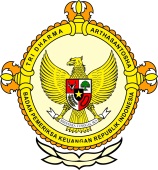       										     BPK Pwk. Prov. Sulawesi TengahTahun :									Bulan :                                                                        		                                                                               		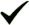 Tanggal : 											Entitas :Pansus Desak Pemkot Palu Tuntaskan Temuan BPKPalu, Metrosulawesi.com - Panitia Khusus (Pansus) DPRD kota Palu melakukan pembahasan atas Ranperda LKPJ Walikota Palu Pada tahun anggaran 2015. Rapat tersebut dipimpin langsung oleh Ketua Pansus Rusman Ramli didampingi anggota pansus lainnya yaitu Bey Arifin, Ronald, Raoda. H.Kadir P.Samauna, Sofyan R.Aswin, Armin, Anwar Lanasi, Danawira Asri, dan Syamsu Alam.Dalam pembahasannya, anggota Pansus mendorong Pemerintah Kota (Pemkot) untuk segara menuntaskan delapan temuan BPK pada tahun anggaran 2015 sesuai tenggang waktu yang diberikan yakni 60 hari kerja dari pemberian opini dari BPK.“Apa yang menjadi temuan BPK harus segera dituntaskan oleh Pemkot, mengingat  banyak uang rakyat yang harus dikembalikan ke kas daerah karena menyalahi aturan sesuai apa yang menjadi temuan BPK tersebut,” kata Anggota Pansus DPRD Palu, Ronald.Politisi Demokrat inipun meminta Pemkot, untuk secara berkala melaporkan kepada pihaknya perkembangan penuntasan temuan-temuan BPK itu.“Agar kami dapat mengawasi dan mengetahui sejauh mana komitmen serta keseriusan Pemkot dalam menuntaskan delapan item temuan BPK tersebut,” katanya.Ia pun menekankan kepada Pemkot untuk tidak menyepelekan temuan BPK tersebut. Sebab menurut Ronald, jika tenggang waktu tersebut tidak mampu dipatuhi atau Pemkot tidak mampu mengembalikan kerugian negara ke kas daerah, maka otomatis persoalan tersebut akan digiring ke ranah hukum.“Oleh karena itu, sebelum persoalan ini arahnya ke ranah hukum, Pemkot harus secepatnya menuntaskan delapan item temuan BPK itu,” pungkasnya.Adapun yang menjadi temuan BPK antara lain realisasi belanja dukungan pembiayaan untuk mahasiswa pada President University Jababeka pada Sekretariat Kota Palu senilai Rp1,04 Miliar, Pekerjaan perkerasan jalan tidak sesuai dengan kontrak sebesar Rp.2,78 Milyar, Pembangunan Saluran Air Bersih pada Desa Buluri dan Desa Kawatuna tidak sesuai ketentuan dan terdapat kemahalan harga sebesar Rp16,37 juta, kelebihan pembayaran pada pekerjaan pembangunan gedung dan bangunan sebesar Rp250,98 juta.Editor : M Yusuf BJ2016123456789101112  12345678910111213141516171819202122232425262728293031MEDIAMETRO SULAWESIProvinsiPaluDonggalaTolitoliBuolSigiMorowali UtaraParigi MoutongPosoMorowaliTojo Una-UnaBanggaiBanggai KepulauanBanggai Laut